проект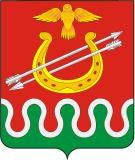 Администрация Боготольского районаКрасноярского краяПОСТАНОВЛЕНИЕг. Боготол«__» _________ 2021 г.					                          № ____-пОб утверждении Положения о составе, порядке подготовки документов территориального планирования муниципального образования Боготольский район, порядке подготовки изменений и внесения их в такие документы, а также о составе и порядке подготовки планов реализации таких документовВ соответствии с частью 2 статьи 18 Градостроительного кодекса Российской Федерации, Федеральным законом от 06.10.2003 № 131-ФЗ «Об общих принципах организации местного самоуправления в Российской Федерации», руководствуясь Уставом Боготольского района, ПОСТАНОВЛЯЮ:1. Утвердить Положение о составе, порядке подготовки документов территориального планирования муниципального образования Боготольский район, порядке подготовки изменений и внесения их в такие документы, а также о составе и порядке подготовки планов реализации таких документов , согласно приложению.2. Постановление подлежит опубликованию в периодическом печатном издании «Официальный вестник Боготольского района» и размещению на Боготольского  района в сети Интернет www. bogotol-r.ru.3. Контроль за исполнением постановления возложить на заместителя главы района по   строительству, архитектуре и жилищно-коммунальному хозяйству-начальника отдела Романову Э.Б..4. Постановление вступает в силу после официального опубликования.	Исполняющий полномочия главы Боготольского района                                                       Н.В.БакуневичПриложение к постановлению АдминистрацииБоготольского района от ____.____. 2021  №____- п ПОЛОЖЕНИЕо составе, порядке подготовки документов территориального планирования
муниципального образования Боготольский район, порядке подготовки изменений и
внесения их в такие документы, а также о составе и порядке подготовки планов
реализации таких документов1.Общие положения1.1. Настоящее Положение о составе, порядке подготовки документов территориального планирования муниципального образования Боготольский район (далее - документы территориального планирования), порядке подготовки изменений и внесения их в такие документы, а также о составе и порядке подготовки планов реализации таких документов (далее - Положение) разработано в соответствии с Градостроительным кодексом Российской Федерации, Уставом Боготольского района.1.2. Настоящее Положение устанавливает состав, порядок подготовки схемы территориального планирования муниципального образования Боготольский район (далее - схема территориального планирования района), генеральных планов поселений, порядок подготовки изменений и внесения их в такие документы, а также состав, порядок подготовки планов реализации таких документов.2. Документы территориального планирования
муниципального образования Боготольский район2.1. Документами территориального планирования муниципального образования Боготольский  район (далее - МО Боготольский район) являются:схема территориального планирования района;генеральные планы поселений.2.2. Состав схемы территориального планирования МО Боготольский район определен в соответствии с Градостроительным кодексом РФ.2.2.1. Генеральные планы сельских поселений включают в себя:карты (схемы) планируемого размещения объектов местного значения;положение о территориальном планировании и соответствующие карты (схемы) согласно частям 5, 6 статьи 23 Градостроительного кодекса Российской Федерации.3. Порядок подготовки и внесения изменений в документы территориального планирования МО Боготольский район3.1. Подготовка документов территориального планирования осуществляется на конкурсной основе уполномоченным органом в области градостроительной деятельности на основании распоряжения главы администрации Боготольского района (далее - глава района, администрация района) о подготовке документов территориального планирования, о подготовке предложений по внесению изменений в документы территориального планирования, в котором устанавливаются:- сроки и условия финансирования работ по разработке, согласованию, опубликованию документа территориального планирования;- организационные и иные вопросы подготовки, согласования проекта территориального планирования.3.2.Подготовка может осуществляться применительно ко всей территории Боготольского района или к его частям.3.3. Разработка выполняется с учетом норм, установленных Градостроительным кодексом РФ.3.4. Извещение о размещении заказа для муниципальных нужд на выполнение работ по подготовке проекта территориального планирования составляется на основании сведений, содержащихся в задании на подготовку проекта документов территориального планирования.3.5. Состав и содержание задания на подготовку проекта, состав и содержание исходных материалов для подготовки проекта территориального планирования устанавливаются в соответствии с действующим законодательством и муниципальными правовыми актами.3.6. Работа по сбору исходных материалов может быть включена в объем выполняемых работ, указываемый в извещении о размещении заказа для муниципальных нужд на выполнение работ по подготовке проекта территориального планирования.3.7. К подготовке проекта территориального планирования могут привлекаться юридические и физические лица.3.8. Подготовленный проект документов территориального планирования до его утверждения подлежит обязательному согласованию:- в порядке, установленном Правительством РФ, в случаях, указанных в части 1 статьи 21 и части 1 статьи 25 Градостроительного кодекса РФ;- в порядке, установленном Правительством Красноярского края в случаях, указанных в части 2 статьи 21 и части 2 статьи 25 Градостроительного кодекса РФ;- с администрациями сельских поселений Боготольского района в случаях, определенных частью 3 статьи 21 и частью 4 статьи 25 Градостроительного кодекса РФ;- с заинтересованными органами местного самоуправления муниципальных образований, имеющих общую границу с МО Боготольский район или поселением, в соответствии с частью 4 статьи 21 и частью 3 статьи 25 Градостроительного кодекса РФ.3.9. Не менее чем за три месяца до утверждения Боготольским районным Советом депутатов (далее - Совет депутатов) проект документов территориального планирования подлежит опубликованию в установленном законом порядке в виде проекта положений и проектов карты или нескольких карт в соответствии с частями 3 и 4 статьи 19 и частями 5 и 6 статьи 23 Градостроительного кодекса РФ.3.10. Проекты генеральных планов поселений подлежат рассмотрению на публичных слушаниях в соответствии с Градостроительным кодексом Российской Федерации и решением Боготольского районного Совета депутатов от 05.09.2018 № 22-158 «Об утверждении Положения об организации публичных слушаний по проектам в области градостроительной деятельности в Боготольском районе».3.11. Заинтересованные лица в течение месяца со дня опубликования проекта документов территориального планирования вправе представить свои предложения к ним в администрацию района.3.12. По окончании срока, указанного в пункте 3.11 настоящего Положения, уполномоченный орган местного самоуправления в области градостроительной деятельности, ответственный за разработку проекта документов территориального планирования, в течение двадцати рабочих дней рассматривает все поступившие от заинтересованных лиц предложения и готовит проект решения об учете в проектах документов территориального планирования предложений либо об их отклонении.3.13. В случае если заключения, полученные в установленные законом сроки от указанных в п. 3.8 настоящего Положения органов, содержат положения о несогласии с проектом схемы района  с обоснованием принятых решений Глава района принимает решение о создании согласительной комиссии в соответствии с частью 9 статьи 21 и частью 9 статьи 25 Градостроительного кодекса РФ.3.14. По результатам работы согласительной комиссии на основании представленных ею документов и материалов, подготовленных в соответствии с частью 12 статьи 21 и частью 12 статьи 25 Градостроительного кодекса РФ, а также с учетом заключения по результатам публичных слушаний (часть 9 статьи 28 Градостроительного кодекса РФ) и предложений заинтересованных лиц, глава района принимает одно из следующих решений:- о направлении согласованного или не согласованного в определенной части проекта документов территориального планирования на рассмотрение в Совет депутатов;-  о направлении его на доработку.3.15. Проект документов территориального планирования утверждается решением Совета депутатов МО Боготольский район.3.16. Утвержденные в Совете депутатов документы территориального планирования в течение трех дней после их утверждения подлежат  опубликованию в периодическом печатном издании «Официальный вестник Боготольского района» и размещению на Боготольского  района в сети Интернет www. bogotol-r.ru.3.17. Опубликование документов территориального планирования производится в виде проекта положений и проектов карты или нескольких карт, аналогичных указанному в пункте 3.9 настоящего Положения.3.18. Инициаторами внесения изменений в документы территориального планирования выступают в соответствии с частью 8 статьи 20 и частью 16 статьи 24 Градостроительного кодекса РФ органы государственной власти РФ, Правительство Красноярского края, органы местного самоуправления Боготольского района, заинтересованные физические и юридические лица.3.19. Внесение изменений в документы территориального планирования осуществляется в порядке, аналогичном установленному частями 2 - 7 статьи 21 и частями 2,3,7,8,10-13 статьи 24 Градостроительного кодекса РФ, а также пунктами 3.1 - 3.18 настоящего Положения.4. Реализация документов территориального планирования4.1. Планы реализации документов территориального планирования подготавливаются уполномоченным органом в области градостроительной деятельности с целью реализации документов территориального планирования и утверждаются главой района в течение трех месяцев со дня утверждения документов территориального планирования.Состав плана реализации документов территориального планирования определен частью 4 статьи 26 Градостроительного кодекса РФ.